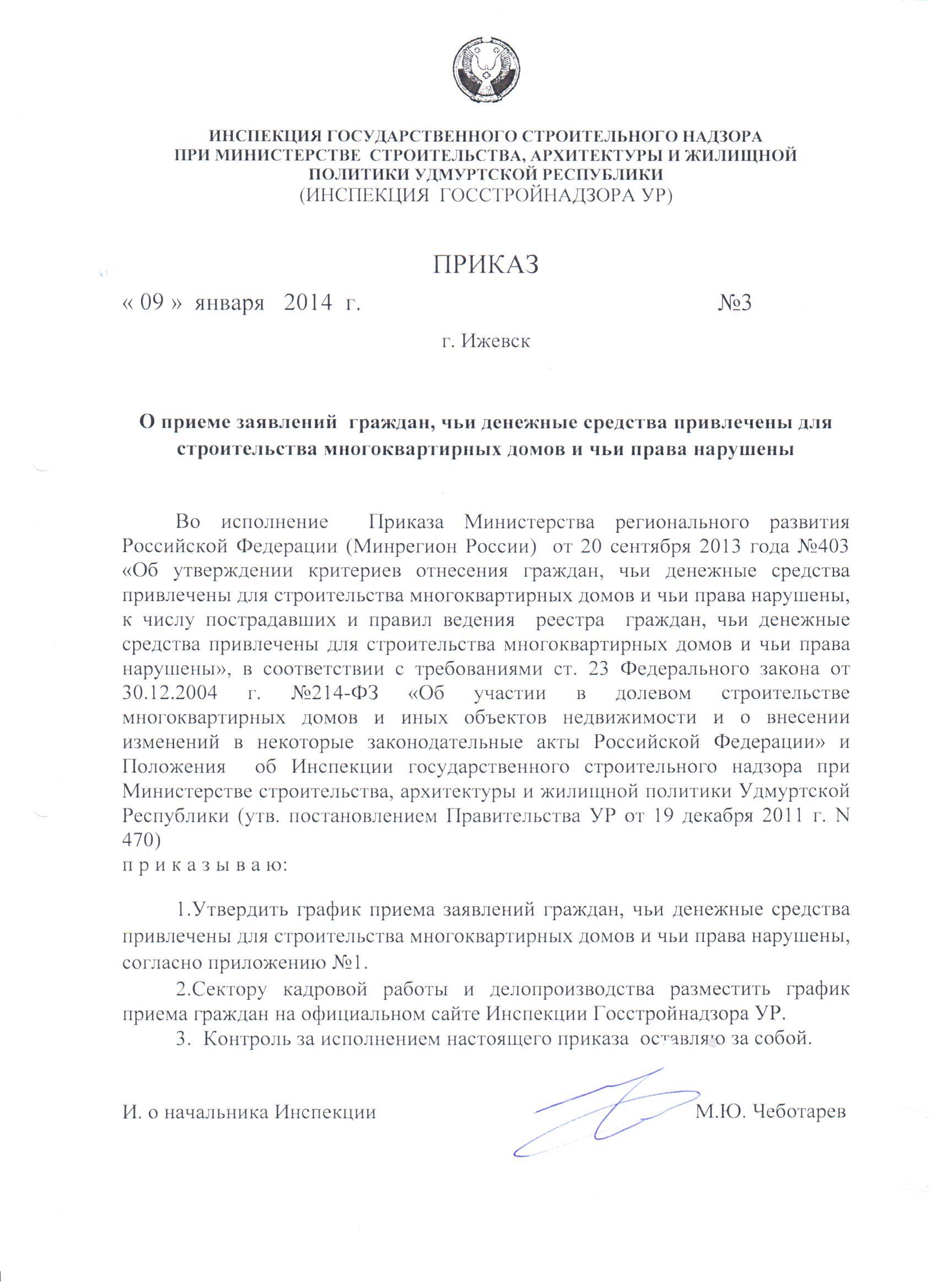 Приложение №1                                                         к Приказу Инспекции Госстройнадзора УР            	      от 9 января 2014 года №3График приема заявлений граждан для включения в реестр граждан, чьи денежные средства привлечены для строительства многоквартирных домов и чьи права нарушены:Среда с 14 ч. 00 мин. до 17 ч. 00 мин.Четверг с 14 ч. 00 мин. до 17 ч. 00 мин.Место нахождения офиса Инспекции Госстройнадзора УР: г. Ижевск, ул. Удмуртская, 205.Почтовый адрес офиса Инспекции Госстройнадзора УР :426004, Удмуртская Республика, г. Ижевск, ул. Удмуртская,205.Адрес электронной почты: 	igsnur@ mail.ruТелефон приемной: 		(3412) 66-09-66Официальный сайт  Инспекции Госстройнадзора УР:  www igsnur.udmurt.ru.